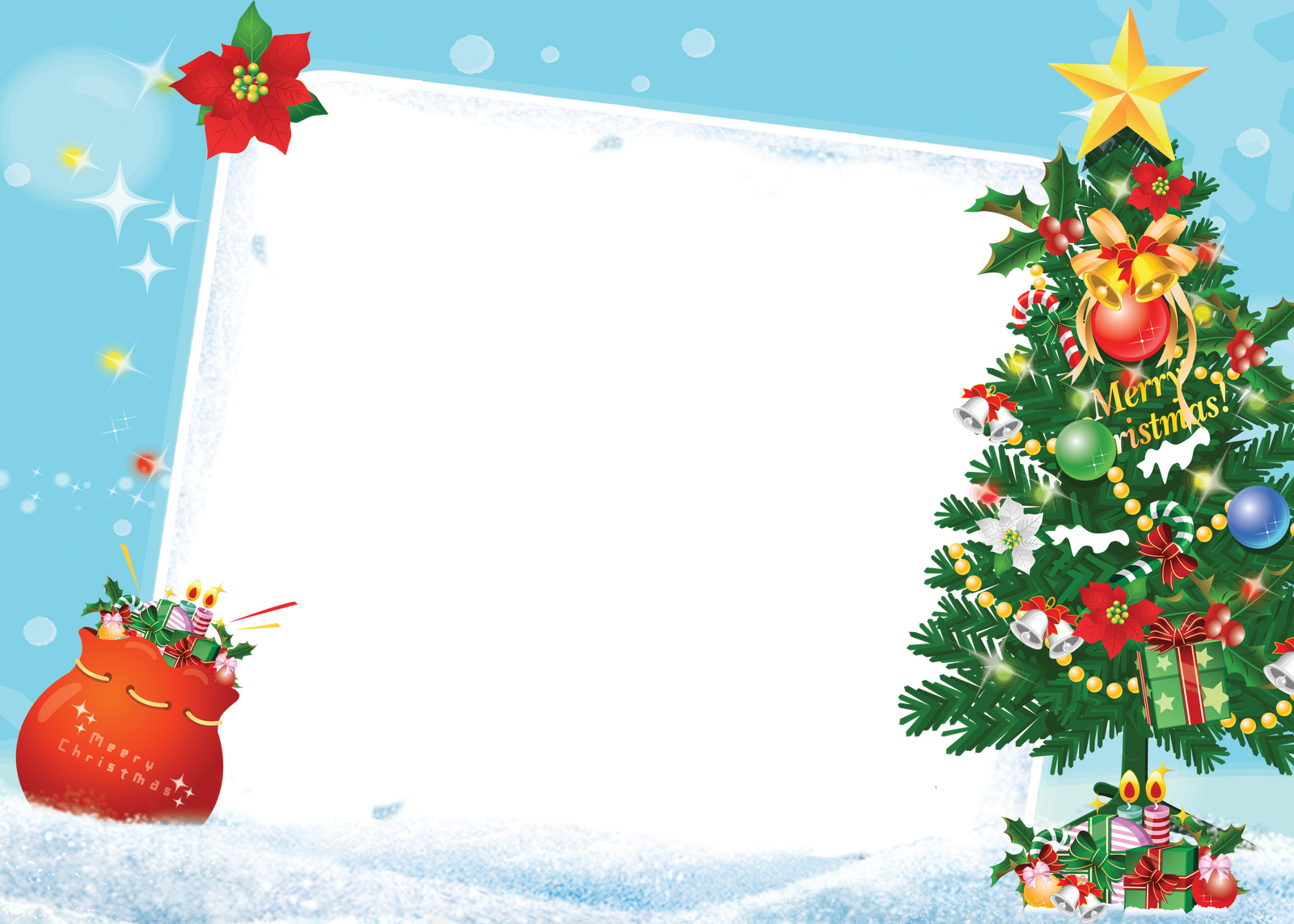 EXCURSION A MALAGA: ALUMBRADO DE NAVIDAD. Precio por persona 3,00 €. Martes 20 de diciembre. Salida desde Iznate 16:30 h.EXCURSION A OSUNA Y ESTEPA: Incluye autobús, almuerzo y guía en Osuna, visita fábrica de mantecados La Estepeña.Precio por persona 25,00 €. Inscripciones antes del 23 diciembre.Lunes 26 de diciembre. Salida desde Iznate 8:00 h. 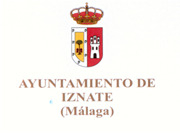 Inscripción y pago en el Ayuntamiento.